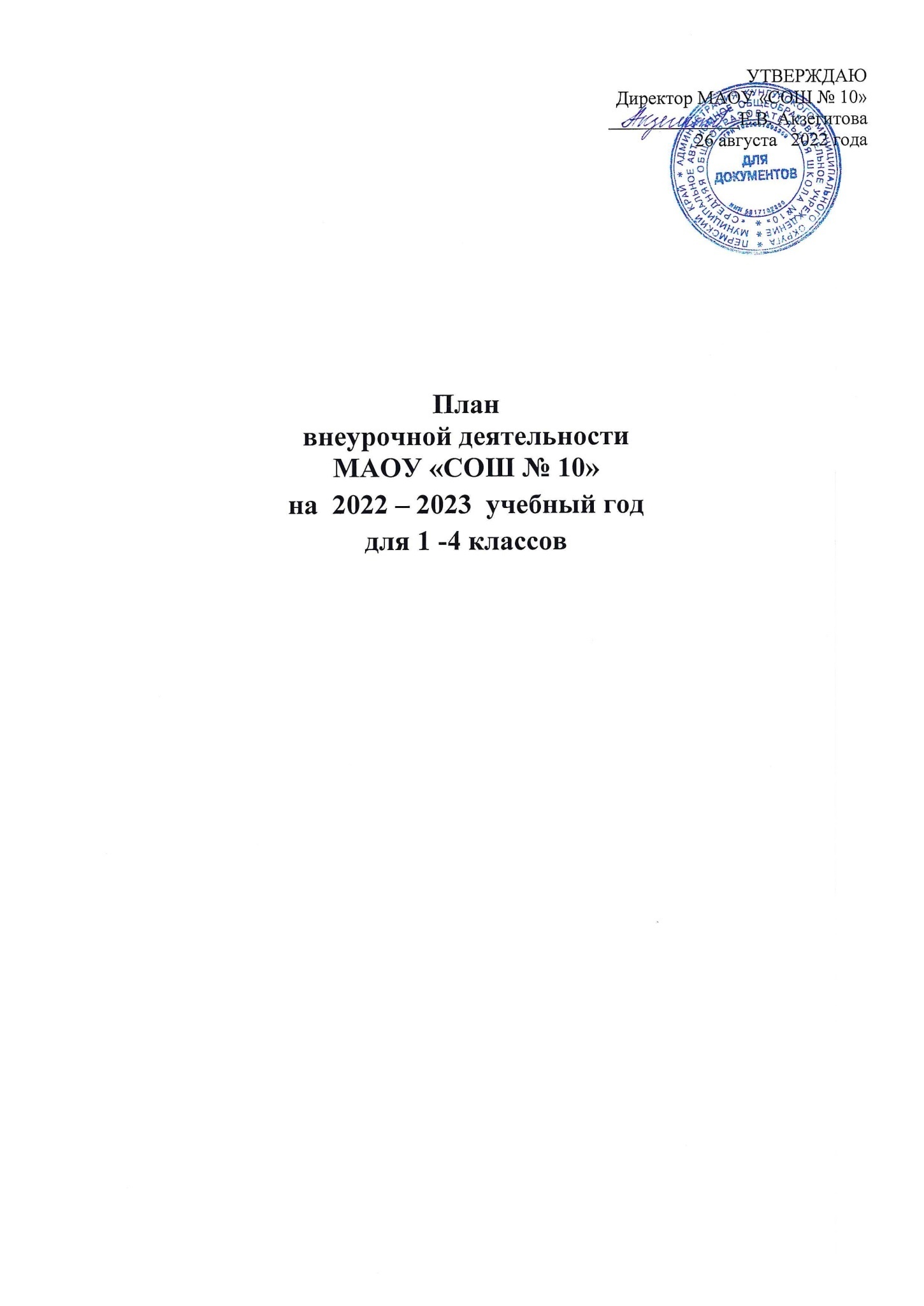 Пояснительная записка к плану внеурочной деятельности для обучающихся 1- 4 классов   Назначение плана внеурочной деятельности — психолого-педагогическое сопровождение обучающихся с учетом успешности их обучения, уровня социальной адаптации и развития, индивидуальных способностей и познавательных интересов. Основными задачами организации внеурочной деятельности являются следующие:1) поддержка учебной деятельности обучающихся в достижении планируемых результатов освоения программы начального общего образования;2) совершенствование навыков общения со сверстниками и коммуникативных умений в разновозрастной школьной среде; 3) формирование навыков организации своей жизнедеятельности с учетом правил безопасного образа жизни;4) повышение общей культуры обучающихся, углубление их интереса к познавательной и проектно-исследовательской деятельности с учетом возрастных и индивидуальных особенностей участников; 5) развитие навыков совместной деятельности со сверстниками, становление качеств, обеспечивающих успешность участия в коллективном труде: умение договариваться, подчиняться, руководить, проявлять инициативу, ответственность; становление умений командной работы;6) поддержка детских объединений, формирование умений ученического самоуправления;7) формирование культуры поведения в информационной среде.          План  внеурочной  деятельности  разработан в МАОУ «СОШ № 10»  на основе:-Федерального закона от 29 декабря 2012 года №273-ФЗ «Об образовании в Российской Федерации»;- Федерального государственного образовательного стандарта начального общего образования (утвержден приказом Минобрнауки России от 6 октября . № 373, зарегистрирован в Минюсте России 22 декабря ., регистрационный номер 17785); - примерной основной образовательной программы начального общего образования (одобрена решением федерального учебно-методического объединения по общему образованию, протокол от 8 апреля 2015 г. № 1 / 15);- федерального перечня учебников, рекомендованных  к использованию при реализации имеющих государственную аккредитацию образовательных программ начального общего, основного общего, среднего общего образования (утвержден приказом Министерства образования и науки Российской Федерации  от 31 марта  2014 г. № 253) - Санитарные правила  СП 2.4.3648 -20 "Санитарно-эпидемиологические требования к организации воспитания и обучения, отдыха и оздоровления детей и молодежи» (утверждены постановлением Главного государственного санитарного врача Российской Федерации от 28  сентября  2020 г. № 28)-   Санитарные правила и нормы  СанПиН 1.2.3685 – 21 «Гигиенические нормативы и требования к обеспечению безопасности и (или) безвредности для человека фактров среды обитания» (утверждены постановлением Главного государственного санитарного врача Российской Федерации от 28  января  2021 г. № 2)- Устава МАОУ «СОШ № 10».       учебный  план  МАОУ  «СОШ № 10»  состоит  из двух частей  –обязательной  части   и  части,  формируемой  участниками  образовательного процесса, включающей внеурочную деятельность.        Часть базисного учебного плана, формируемая участниками образовательного процесса, обеспечивает реализацию индивидуальных потребностей обучающихся. Время, отводимое на данную часть внутри максимально допустимой недельной нагрузки, используется на введение учебных курсов, обеспечивающих различные интересы обучающихся. В данную часть входит внеурочная  деятельность.        В соответствии с требованиями Стандарта внеурочная деятельность организуется по направлениям развития личности (духовно-нравственное, социальное, общеинтеллектуальное, спортивно-оздоровительное, общекультурное).        Организация занятий по направлениям раздела «Внеурочная деятельность» является неотъемлемой частью образовательного процесса МАОУ «СОШ № 10», которая предоставляет обучающимся возможность выбора  спектра занятий, направленных на их развитие.        Содержание занятий, предусмотренных как внеурочная деятельность, формируется с учетом пожеланий обучающихся и их родителей (законных представителей) и направлена на реализацию различных форм ее организации, отличных от урочной системы обучения, таких как экскурсии, кружки, секции, круглые столы, конференции, диспуты, школьные научные общества, олимпиады, конкурсы, соревнования, поисковые и научные исследования.   Модель внеурочной деятельности на начальном уровне образования: оптимизационная модель (на основе оптимизации всех внутренних ресурсов образовательной организации).Планирование внеурочной деятельностиС целью обеспечения преемственности содержания образовательныхпрограмм начального общего и основного общего образования при формировании плана внеурочной деятельности образовательной организации предусмотрена часть, рекомендуемая для всех обучающихся:1 час в неделю – на информационно-просветительские занятия патриотической, нравственной и экологической направленности «Разговорыо важном» (понедельник, первый урок);1 час в неделю – на занятия по формированию функциональной грамотности обучающихся;1 час в неделю – на занятия, направленные на удовлетворение профориентационных интересов и потребностей .Кроме того, в вариативную часть плана внеурочной деятельности включены: часы,отведенные назанятия,связанные с реализацией особыхинтеллектуальных и социокультурных потребностей,  проектно-исследовательской деятельности;часы, отведенные на занятия, направленные на удовлетворение интересов и потребностей обучающихся в творческом и физическом развитии (в том числе организация занятий в школьных театрах, школьных музеях, школьных спортивных клубах).Основное содержание рекомендуемых занятий внеурочной деятельности отражено в таблице:Планирование внеурочной деятельности.С целью обеспечения преемственности содержания образовательныхпрограмм начального общего и основного общего образования при формировании плана внеурочной деятельности образовательной организации предусмотрена часть, рекомендуемая для всех обучающихся:1 час в неделю – на информационно-просветительские занятия патриотической, нравственной и экологической направленности «Разговорыо важном» (понедельник, первый урок);1 час в неделю – на занятия по формированию функциональной грамотности обучающихся (в том числе финансовой грамотности);1 час в неделю – на занятия, направленные на удовлетворение профориентационных интересов и потребностей обучающихся (в том числе основы предпринимательства).Кроме того, в вариативную часть плана внеурочной деятельности включены: часы,отведенныеназанятия,связанныесреализациейособыхинтеллектуальных и социокультурных потребностей обучающихся (в том числе для сопровождения изучения отдельных учебных предметов на углубленном уровне (японский и английский языки), проектно-исследовательской деятельности, исторического просвещения);часы, отведенные на занятия, направленные на удовлетворение интересов и потребностей обучающихся в творческом и физическом развитии (в том числе организация занятий в школьных театрах, школьных музеях, школьных спортивных клубах).Основное содержание рекомендуемых занятий внеурочной деятельности отражено в таблице:Цель и идеи внеурочнойдеятельностиЦель внеурочной деятельности - создание условий, обеспечивающих достижение учащимися необходимого для жизни в обществе социального опыта и формирования у обучающихся принимаемой обществом системы ценностей, создание условий для многогранного развития и социализации каждого обучающегося во внеурочное время, создание воспитывающей среды, обеспечивающей активизацию социальных, интеллектуальных интересов обучающихся, развитие здоровой, творчески растущей личности, с сформированной гражданской ответственностью и правовым самосознанием, способной на социально значимую практическую деятельность.ВедущимиидеямипланавнеурочнойдеятельностиМАОУ «СОШ №10» г.Кунгура являются:созданиеусловийдлядостиженияобучающимисяуровняобразованности, соответствующего их личностному потенциалу;ориентациянадостижениеученикамисоциальнойзрелости;удовлетворениеобразовательныхпотребностейучащихсяиихродителей. При этом решаются следующие основные педагогические задачи:включениеучащихсявразностороннююдеятельность;формированиенавыковпозитивногокоммуникативногообщения;- развитие навыков организации и осуществления сотрудничества с педагогами, сверстниками, родителями, старшими детьми в решении общих проблем;- воспитание	трудолюбия,	способности	к	преодолению	трудностей, целеустремленности и настойчивости в достижении результата;- развитиепозитивногоотношениякбазовымобщественнымценностям(человек, семья, Отечество, природа, мир, знания, труд, культура);формированиестремлениякздоровомуобразужизни;- подготовка учащихся к активной и полноценной жизнедеятельности в современном мире.Школа несет в установленном законодательством Российской Федерации порядке ответственность за качество образования, за его соответствие федеральному государственному образовательному стандарту основного общего образования, за адекватность применяемых форм, методов и средств организации образовательного процесса возрастным психофизиологическим особенностям, склонностям, способностям, интересам обучающихся, требованиям охраны их жизни и здоровья.ОжидаемыерезультатыЛичностные:готовностьиспособностьксаморазвитию;- сформированность мотивации к познанию, ценностно-смысловые установки, отражающие индивидуально-личностные позиции, социальные компетенции личностных качеств;сформированностьосновгражданскойидентичности.Предметные:получениеновогознанияиопытаегоприменения.Метапредметные:освоениеуниверсальныхучебныхдействий;овладениеключевымикомпетенциями.Воспитательный результат внеурочной деятельности - непосредственное духовно-нравственное приобретение обучающегося благодаря его участию в том или ином виде деятельности.Воспитательный эффект внеурочной деятельности - влияние (последствие) того или иного духовно-нравственного приобретения на процесс развития личности обучающегося.Все виды внеурочной деятельности учащихся на уровне основного общего образования строго ориентированы на воспитательные результаты.Внеурочная деятельность способствует тому, что школьник самостоятельно действует вобщественной жизни, может приобрести опыт исследовательской деятельности; опыт публичного выступления; опыт самообслуживания, самоорганизации и организации совместной деятельности с другими детьми.Промежуточнаяаттестацияобучающихсяи контроль за посещаемостьюПромежуточная аттестация обучающихся, осваивающих программы внеурочной деятельности, как правило, не проводится. Результаты могут быть учтены в форме защиты проектной работы, выполнения норматива, выполнения индивидуальной или коллективной работы, отчета о выполненной работе и т.п., в соответствии с рабочей программой учителя и с учетом особенностей реализуемой программы.Текущий контроль за посещением обучающимися занятий внеурочной деятельности в школе и учет занятости обучающихся осуществляется классным руководителем и учителем, ведущим аудиторное занятие. Учет занятости обучающихся в организациях дополнительного образования детей (спортивных школах, музыкальных школах и др. организациях) осуществляется классным руководителем.ФормывнеурочнойдеятельностиВнеурочнаядеятельностьможетбытьорганизованавследующих формах:экскурсии,посещениямузеев,театров,кинотеатровдеятельностьученическихсообществ,акции, КТД, тематические недели- тематические встречи,профессиональныепробы,ролевыеигры,реализацияпроектов,кружки,походыит.п.Режим внеурочной деятельностиВ соответствии с санитарно-эпидемиологическими правилами и нормативами организован перерыв между последним уроком и началом занятий внеурочной деятельности. Продолжительность занятий внеурочной деятельности составляет 40 минут. Перерыв между занятиями внеурочной деятельности 10 минут.Для обучающихся, посещающих занятия в организациях дополнительного образования (спортивных школах, музыкальных школах и др. организациях)количество часов внеурочной деятельности может быть сокращено.Расписаниевнеурочныхзанятийсоставляетсяотдельноотрасписанияуроков.Занятия внеурочной деятельности реализуются за счет бюджетного финансирования.В 2022-2023 учебном году внеурочная деятельность реализуется в 1-4 классах, 5-9 классах, 10-11 классах. В 1 и 5  классах в соответствии с требованиями обновленного ФГОС начального и основного общего образования.Недельный планв неурочной деятельностиосновногообщегообразованияПояснительнаязаписка к плану внеурочной деятельностидля учащихся 10-11 классовПод внеурочной деятельностью при реализации ФГОС СОО понимается образовательная деятельность, осуществляемая в формах, отличных от урочной, и направленная на достижение планируемых результатов освоения основной образовательной программы среднего общего образования. Цель внеурочной деятельности: обеспечение достижения обучающимся планируемых результатов освоения основной образовательной программы за счёт расширения информационной, предметной, культурной среды, в которой происходит образовательная деятельность, повышения гибкости её организации. Задачи внеурочной деятельности учащихся согласуются с задачами духовно - нравственного развития и воспитания обучающихся: воспитание гражданственности, патриотизма, уважения к правам, свободам и обязанностям человека; воспитание нравственных чувств и этического сознания; воспитание трудолюбия, творческого отношения к учению, труду, жизни; воспитание ценностного отношения к природе, окружающей среде (экологическое воспитание);  воспитание ценностного отношения к прекрасному, формирование представлений об эстетических идеалах и ценностях (эстетическое воспитание). Цель и задачи внеурочной деятельности ориентированы на становление следующих личностных характеристик учащихся: любящий свой народ, свой край и свою Родину; уважающий и принимающий ценности семьи и общества; любознательный, активно и заинтересованно познающий мир; владеющий основами умения учиться, способный к организации собственной деятельности;  готовый самостоятельно действовать и отвечать за свои поступки перед семьей и обществом; доброжелательный, умеющий слушать и слышать собеседника, обосновывать свою позицию, высказывать свое мнение;  выполняющий правила здорового и безопасного для себя и окружающих образа жизни.План внеурочной деятельности в 10-11-х классах обеспечивает достижение планируемых результатов усвоения обучающимися основной образовательной программы ФГОС СОО и отражает запросы участников образовательного процесса. Приоритетами при формировании плана внеурочной деятельности являются:план внеурочной деятельности является одним из основных организационных механизмов реализации основной образовательной программы общего образования;  план внеурочной деятельности обеспечивает учёт индивидуальных особенностей и потребностей обучающихся через организацию внеурочной деятельности;  план внеурочной деятельности определяет состав и структуру направлений, формы организации, объём внеурочной деятельности для каждого обучающегося или группы обучающихся на ступени среднего общего образования до 680 часов за два года (количество часов на одного обучающегося определяется его выбором);  внеурочная деятельность организуется по направлениям развития личности по выбору обучающегося и с согласия его родителей (законных представителей): физкультурно-спортивное и оздоровительное, духовно – нравственное, социальное, общеинтеллектуальное, общекультурное;  реализация внеурочной деятельности осуществляется без балльного оценивания результатов освоения курса;  внеурочная деятельность соответствует целям, принципам, ценностям, отражённым и основной образовательной программе общего образования; внеурочная деятельность в рамках реализации ФГОС ОО рассматривается как процесс взаимодействия педагогов и обучающихся в ходе образовательной деятельности, осуществляемой в формах, отличных от классно – урочной, и направленной на достижение планируемых результатов усвоения ООП среднего общего образования МАОУ «СОШ №10»;Учебный план внеурочной деятельности в 10-11  классах направлен на решение следующих задач: - усиление личностной направленности образования;- оптимизация учебной нагрузки обучающегося; - улучшение условий для развития обучающегося; - учёт возрастных и индивидуальных особенностей обучающихся;   МАОУ «СОШ №10»  использует оптимизационную модель (в реализации внеурочной деятельности принимают участие все педагогические работники).  Содержание внеурочной деятельности сформировано с учетом запросов обучающихся и их родителей (законных представителей), учитывает особенности, образовательные потребности и интересы обучающихся и организуется по направлениям развития личности: общеинтеллектуальное, физкультурно-спортивное, общекультурное, духовно - нравственное и социальное. Формы внеурочной деятельности. Внеурочная деятельность организуется через такие формы, как экскурсии, кружки, секции, круглые столы, познавательные игры и беседы, поисковые и научные исследования, конференции, диспуты, общественно полезные практики, олимпиады, соревнования, проектную деятельность, секции, кружки, студии; конкурсы рисунков, рассказов и сочинений, и др. Планируемые результаты внеурочной деятельности: Личностные результаты В рамках когнитивного компонента необходимо сформировать:  освоение национальных ценностей, традиций, культуры; ориентацию в системе моральных норм и ценностей;  основы социально-критического мышления, ориентация в особенностях социальных отношений и взаимодействий, установление взаимосвязи между общественными и политическими событиями;  сознание, признание высокой ценности жизни во всех её проявлениях; знание основ здорового образа жизни и здоровьесберегающих технологий. В рамках ценностного и эмоционального компонентов необходимо сформировать:  гражданский патриотизм, любовь к Родине, чувство гордости за свою страну;  уважение к истории, культурным и историческим памятникам; уважение к личности и её достоинству, доброжелательное отношение к окружающим, нетерпимость к любым видам на силы и готовность противостоять им; уважение к ценностям семьи, любовь к природе, признание ценности здоровья, своего и других людей, оптимизм в восприятии мира; потребность в самовыражении и самореализации, социальном признании;  позитивная моральная самооценка и моральные чувства - чувство гордости при следовании моральным нормам, переживание стыда и вины при их нарушении. Коммуникативные результаты  учитывать разные мнения и стремиться к координации различных позиций в сотрудничестве;  формулировать собственное мнение и позицию, аргументировать и координировать её с позициями партнёров в сотрудничестве при выработке общего решения в совместной деятельности; устанавливать и сравнивать разные точки зрения, прежде чем принимать решения и делать выбор;  аргументировать свою точку зрения, спорить и отстаивать свою позицию не враждебным для оппонентов образом;  задавать вопросы, необходимые для организации собственной деятельности и сотрудничества с партнёром;  адекватно использовать речь для планирования и регуляции своей деятельности;  работать в группе, устанавливать рабочие отношения, эффективно сотрудничать и способствовать продуктивной кооперации; интегрироваться в группу сверстников и строить продуктивное взаимодействие со сверстниками и взрослыми. Познавательные результаты основам реализации проектно-исследовательской деятельности;  проводить наблюдение и эксперимент под руководством учителя; осуществлять расширенный поиск информации с использованием ресурсов библиотек и Интернета; объяснять явления, процессы, связи и отношения, выявляемые в ходе исследования; основам ознакомительного, творческого, усваивающего чтения;Продолжительность занятий Продолжительность занятия внеурочной деятельности в 10-11 классах составляет 30-40 минутИспользование программ линейных и нелинейных (тематических) курсовМатериально-техническое обеспечение внеурочной деятельности Для организации внеурочной деятельности в рамках ФГОС в школе имеются следующие условия: имеется столовая, в которой организовано горячее питание, спортивный зал, библиотека,  компьютерный класс, школьная спортивная площадка, спортивный зал оснащен необходимым оборудованием и спортивным инвентарем. Кадровые условия для реализации внеурочной деятельности: Занятия по внеурочной деятельности проводят опытные квалифицированные педагоги школы: учителя – предметники, классные руководители. Методическое обеспечение внеурочной деятельности методические пособия, Интернет-ресурсы. НедельныйпланвнеурочнойдеятельностисреднегообщегообразованияМодельпланавнеурочной деятельностиСодержательное  наполнениеПреобладание учебно-познавательной деятельностизанятия обучающихся по углубленному изучению отдельныхучебных предметов;занятияобучающихсяпоформированиюфункциональной грамотности;занятия обучающихся с педагогами, сопровождающими проектно-исследовательскую деятельность;профориентационныезанятияобучающихся;Направлениевнеурочной деятельностиНаправлениевнеурочной деятельностиКоличество часоввнеделюКоличество часоввнеделюОсновноесодержаниезанятийОсновноесодержаниезанятийЧасть,рекомендуемаядлявсехобучающихсяЧасть,рекомендуемаядлявсехобучающихсяЧасть,рекомендуемаядлявсехобучающихсяЧасть,рекомендуемаядлявсехобучающихсяЧасть,рекомендуемаядлявсехобучающихсяЧасть,рекомендуемаядлявсехобучающихсяИнформационно- просветительские занятия патриотической, нравственной и экологической направленности«Разговорыоважном»Информационно- просветительские занятия патриотической, нравственной и экологической направленности«Разговорыоважном»1Основная цель: развитие ценностного отношения обучающихся к своей Родине – России,населяющим еелюдям,ее уникальной истории, богатой природе и великой культуре.Основная	задача:	формирование соответствующей внутренней позиции личности школьника, необходимой ему для конструктивного и ответственного поведенияв обществе.Основные темызанятий связаны с важнейшими аспектами жизни человека в современнойРоссии: знаниемроднойистории и пониманием сложностей современного мира, техническим прогрессоми сохранением природы, ориентацией в мировой художественной культуре и повседневной	культуре 	поведения, доброжелательным		отношением	к окружающимиответственнымотношениемк собственнымпоступкамОсновная цель: развитие ценностного отношения обучающихся к своей Родине – России,населяющим еелюдям,ее уникальной истории, богатой природе и великой культуре.Основная	задача:	формирование соответствующей внутренней позиции личности школьника, необходимой ему для конструктивного и ответственного поведенияв обществе.Основные темызанятий связаны с важнейшими аспектами жизни человека в современнойРоссии: знаниемроднойистории и пониманием сложностей современного мира, техническим прогрессоми сохранением природы, ориентацией в мировой художественной культуре и повседневной	культуре 	поведения, доброжелательным		отношением	к окружающимиответственнымотношениемк собственнымпоступкамОсновная цель: развитие ценностного отношения обучающихся к своей Родине – России,населяющим еелюдям,ее уникальной истории, богатой природе и великой культуре.Основная	задача:	формирование соответствующей внутренней позиции личности школьника, необходимой ему для конструктивного и ответственного поведенияв обществе.Основные темызанятий связаны с важнейшими аспектами жизни человека в современнойРоссии: знаниемроднойистории и пониманием сложностей современного мира, техническим прогрессоми сохранением природы, ориентацией в мировой художественной культуре и повседневной	культуре 	поведения, доброжелательным		отношением	к окружающимиответственнымотношениемк собственнымпоступкамЗанятияпоформированию функциональной грамотности обучающихсяЗанятияпоформированию функциональной грамотности обучающихся11Основная цель: развитие способности обучающихся применять приобретённые знания,уменияинавыки для решения задачв различных сферах жизнедеятельности, (обеспечение связи обучения с жизнью). Основная задача: формирование и развитие функциональной грамотности школьников: читательской, математической, естественно- научной, финансовой, направленной на развитиекреативногомышленияиглобальных компетенций.Основные организационные формы: интегрированные курсы, метапредметные кружки или факультативыОсновная цель: развитие способности обучающихся применять приобретённые знания,уменияинавыки для решения задачв различных сферах жизнедеятельности, (обеспечение связи обучения с жизнью). Основная задача: формирование и развитие функциональной грамотности школьников: читательской, математической, естественно- научной, финансовой, направленной на развитиекреативногомышленияиглобальных компетенций.Основные организационные формы: интегрированные курсы, метапредметные кружки или факультативыЗанятия,направленные на удовлетворение профориентационных интересов и потребностей обучающихсяЗанятия,направленные на удовлетворение профориентационных интересов и потребностей обучающихся11Основнаяцель:развитиеценностного отношения обучающихся к труду как основному способу достижения жизненного благополучия и ощущения уверенности в жизни.Основная задача: формирование готовности школьников к осознанному выбору направления продолжения своего образования и будущей профессии, осознание важности получаемых в школе знаний для дальнейшей профессиональной и внепрофессиональной деятельности.Основныеорганизационныеформы:профориентационные беседы, деловые игры, квесты, решение кейсов, изучение специализированных цифровых ресурсов, профессиональные пробы, моделирующие профессиональную деятельность, экскурсии, посещение ярмарок профессий и профориентационных парков.Основное содержание: знакомство с миром профессий и способами получения профессионального образования; создание условий для развития надпрофессиональных навыков (общения, работы в команде, поведения в конфликтной ситуации и т.п.); создание условий для познания обучающимся самого себя, своих мотивов, устремлений, склонностей как условий для формирования уверенностивсебе,способностиадекватнооцениватьсвоисилыивозможности.Основнаяцель:развитиеценностного отношения обучающихся к труду как основному способу достижения жизненного благополучия и ощущения уверенности в жизни.Основная задача: формирование готовности школьников к осознанному выбору направления продолжения своего образования и будущей профессии, осознание важности получаемых в школе знаний для дальнейшей профессиональной и внепрофессиональной деятельности.Основныеорганизационныеформы:профориентационные беседы, деловые игры, квесты, решение кейсов, изучение специализированных цифровых ресурсов, профессиональные пробы, моделирующие профессиональную деятельность, экскурсии, посещение ярмарок профессий и профориентационных парков.Основное содержание: знакомство с миром профессий и способами получения профессионального образования; создание условий для развития надпрофессиональных навыков (общения, работы в команде, поведения в конфликтной ситуации и т.п.); создание условий для познания обучающимся самого себя, своих мотивов, устремлений, склонностей как условий для формирования уверенностивсебе,способностиадекватнооцениватьсвоисилыивозможности.ВариативнаячастьВариативнаячастьВариативнаячастьВариативнаячастьВариативнаячастьВариативнаячастьЗанятия,связанныес реализацией особых интеллектуальных и социокультурных потребностей обучающихся2222Основная цель: интеллектуальное и общекультурное развитие обучающихся, удовлетворение их особых познавательных, культурных, оздоровительных потребностей и интересов.Основная задача: формирование ценностного отношения обучающихся к знаниям, какзалогу их собственного будущего, и ккультуре в целом, как к духовному богатству общества, сохраняющему национальную самобытность народов России.Основные направления деятельности: занятия по дополнительному или углубленному изучению учебных предметов или модулей; занятия в рамках исследовательской и проектной деятельности;занятия, связанные с освоением регионального компонента образования или особыми этнокультурными интересами участников образовательных отношений; дополнительные занятия для школьников, испытывающих затруднения в освоении учебной программы или трудности в освоении языка обучения;специальные занятия для обучающихся с ограниченными возможностями	здоровья	или испытывающими затруднения в социальной коммуникации.Занятия, направленныена удовлетворение интересов и потребностейобучающихсяв творческоми физическомразвитии, помощьв самореализации, раскрытиии развитии способностейи талантовЗанятия, направленныена удовлетворение интересов и потребностейобучающихсяв творческоми физическомразвитии, помощьв самореализации, раскрытиии развитии способностейи талантов222Основная цель: удовлетворение интересов и потребностей обучающихся в творческом и физическом развитии, помощь в самореализации, раскрытии и развитии способностей и талантов.Основныезадачи:раскрытиетворческих способностейшкольников,формированиеу них	чувства вкуса	и уменияценить прекрасное, формированиеценностного отношенияккультуре;физическоеразвитие обучающихся,привитиеимлюбвикспортуи побуждениекздоровому	образу	жизни, воспитаниесилыволи,	ответственности, формированиеустановокназащитуслабых; оздоровлениешкольников,	привитие	им любвиксвоемукраю,егоистории,культуре, природе,развитиеихсамостоятельностии ответственности, формирование навыков  самообслуживающего труда. Основныеорганизационныеформы:занятия школьников	вразличных  творческих объединениях	(музыкальных,хоровыхили танцевальныхстудиях,театральныхкружках или	кружкаххудожественноготворчества, журналистских,	поэтическихили писательских	клубах	ит.п.);занятия школьниковвспортивных объединениях (секцияхиклубах,организацияспортивных турнировисоревнований);занятия школьниковв объединениях туристско-краеведческой направленности (экскурсии,развитиешкольныхмузеев);занятия по Программе развития социальной активности обучающихся начальных классов «Орлята России».Занятия,направленныенаудовлетворениесоциальныхинтересови потребностейобучающихся,напедагогическоесопровождениедеятельностисоциальноориентированныхученическихсообществ,детскихобщественныхобъединений,органовученическогосамоуправления,наорганизациюсовместнособучающимисякомплекса мероприятийвоспитательнойнаправленностиЗанятия,направленныенаудовлетворениесоциальныхинтересови потребностейобучающихся,напедагогическоесопровождениедеятельностисоциальноориентированныхученическихсообществ,детскихобщественныхобъединений,органовученическогосамоуправления,наорганизациюсовместнособучающимисякомплекса мероприятийвоспитательнойнаправленности111Основная цель:развитиеважныхдляжизни подрастающегочеловекасоциальныхумений –заботитьсяодругихиорганизовыватьсвою собственнуюдеятельность,	лидироватьи подчиняться,братьнасебяинициативуи нестиответственность,отстаиватьсвоюточку зренияиприниматьдругиеточкизрения.Основнаязадача:обеспечение психологическогоблагополучияобучающихся вобразовательномпространствешколы, созданиеусловийдля развития ответственностизаформированиемакрои микрокоммуникаций, складывающихсяв образовательнойорганизации,пониманиязон личноговлияниянаукладшкольнойжизни.Основныеорганизационныеформы: педагогическоесопровождениедеятельности Российскогодвиженияшкольников;волонтерских, трудовых, экологическихотрядов, создаваемыхдлясоциальноориентированной работы;Совета лидеров «Созвездие творцов», объединяющего лидеоов классовдляоблегчения распространениязначимойдляшкольников информации и получения обратной связи от классныхколлективов;постоянно действующегошкольногоактива, инициирующего и организующего проведение личностно значимых для школьников событий (соревнований, конкурсов, фестивалей, акций, флешмобов);творческихсоветов, отвечающих за проведение тех или иных конкретных мероприятий, праздников, вечеров, акций.Направление внеурочной деятельностиПрограмма, форма проведенияВид деятельности1а1б1в1г2а2а2а2а2б2б2б2в2в2г2г2д2д3а3а3б3б3в3в3г3д4а4б4б4б4в4в4г4г4г4г4г4д4д4дВсегоВсегоВсегоВсегоЧасть, обязательная для всех обучающихсяЧасть, обязательная для всех обучающихсяЧасть, обязательная для всех обучающихсяЧасть, обязательная для всех обучающихсяЧасть, обязательная для всех обучающихсяЧасть, обязательная для всех обучающихсяЧасть, обязательная для всех обучающихсяЧасть, обязательная для всех обучающихсяЧасть, обязательная для всех обучающихсяЧасть, обязательная для всех обучающихсяЧасть, обязательная для всех обучающихсяЧасть, обязательная для всех обучающихсяЧасть, обязательная для всех обучающихсяЧасть, обязательная для всех обучающихсяЧасть, обязательная для всех обучающихсяЧасть, обязательная для всех обучающихсяЧасть, обязательная для всех обучающихсяЧасть, обязательная для всех обучающихсяЧасть, обязательная для всех обучающихсяЧасть, обязательная для всех обучающихсяЧасть, обязательная для всех обучающихсяЧасть, обязательная для всех обучающихсяЧасть, обязательная для всех обучающихсяЧасть, обязательная для всех обучающихсяЧасть, обязательная для всех обучающихсяЧасть, обязательная для всех обучающихсяЧасть, обязательная для всех обучающихсяЧасть, обязательная для всех обучающихсяЧасть, обязательная для всех обучающихсяЧасть, обязательная для всех обучающихсяЧасть, обязательная для всех обучающихсяЧасть, обязательная для всех обучающихсяЧасть, обязательная для всех обучающихсяЧасть, обязательная для всех обучающихсяИнформационно- просветительскиезанятия патриотической, нравственной и экологической направленности«Разговоры оважном»Разговоры оважном(классный час )Информационно-просветительское1111111111111111111111111111111111111111919191919Занятияпоформированию функциональной грамотностиобучающихсяАудиторное внеур. Занятие «Экономика для младших школьников»Познавательн.1111111111111111111111111111111111111111919191919Занятия,направленныена удовлетворение профориентационных интересовипотребностей обучающихсяКлассные часы «Много есть профессий разных», «Профессии наших родителей», «Мир профессий глазами детей», Игры «Все работы хороши», «Играем в профессии».Экскурсии на предприятия и в организации городаИнформационно-просветит., познават.11111111111111111111111111111111111111111919191919Итого часов в обязательной части (недельная нагрузка)Итого часов в обязательной части (недельная нагрузка)Итого часов в обязательной части (недельная нагрузка)333333333333333333333333333333333333333345 часов45 часов45 часов45 часов45 часов45 часов45 часовИтого часов в обязательной части (годовая нагрузка)Итого часов в обязательной части (годовая нагрузка)Итого часов в обязательной части (годовая нагрузка) 33 недели по 3 ч.99ч. ( 396ч.)  33 недели по 3 ч.99ч. ( 396ч.)  33 недели по 3 ч.99ч. ( 396ч.)  33 недели по 3 ч.99ч. ( 396ч.) 34 недели по 3 ч. 102 ч. (1530 ч.)34 недели по 3 ч. 102 ч. (1530 ч.)34 недели по 3 ч. 102 ч. (1530 ч.)34 недели по 3 ч. 102 ч. (1530 ч.)34 недели по 3 ч. 102 ч. (1530 ч.)34 недели по 3 ч. 102 ч. (1530 ч.)34 недели по 3 ч. 102 ч. (1530 ч.)34 недели по 3 ч. 102 ч. (1530 ч.)34 недели по 3 ч. 102 ч. (1530 ч.)34 недели по 3 ч. 102 ч. (1530 ч.)34 недели по 3 ч. 102 ч. (1530 ч.)34 недели по 3 ч. 102 ч. (1530 ч.)34 недели по 3 ч. 102 ч. (1530 ч.)34 недели по 3 ч. 102 ч. (1530 ч.)34 недели по 3 ч. 102 ч. (1530 ч.)34 недели по 3 ч. 102 ч. (1530 ч.)34 недели по 3 ч. 102 ч. (1530 ч.)34 недели по 3 ч. 102 ч. (1530 ч.)34 недели по 3 ч. 102 ч. (1530 ч.)34 недели по 3 ч. 102 ч. (1530 ч.)34 недели по 3 ч. 102 ч. (1530 ч.)34 недели по 3 ч. 102 ч. (1530 ч.)34 недели по 3 ч. 102 ч. (1530 ч.)34 недели по 3 ч. 102 ч. (1530 ч.)34 недели по 3 ч. 102 ч. (1530 ч.)34 недели по 3 ч. 102 ч. (1530 ч.)34 недели по 3 ч. 102 ч. (1530 ч.)34 недели по 3 ч. 102 ч. (1530 ч.)34 недели по 3 ч. 102 ч. (1530 ч.)34 недели по 3 ч. 102 ч. (1530 ч.)34 недели по 3 ч. 102 ч. (1530 ч.)34 недели по 3 ч. 102 ч. (1530 ч.)34 недели по 3 ч. 102 ч. (1530 ч.)34 недели по 3 ч. 102 ч. (1530 ч.)34 недели по 3 ч. 102 ч. (1530 ч.)34 недели по 3 ч. 102 ч. (1530 ч.)34 недели по 3 ч. 102 ч. (1530 ч.)34 недели по 3 ч. 102 ч. (1530 ч.)34 недели по 3 ч. 102 ч. (1530 ч.)34 недели по 3 ч. 102 ч. (1530 ч.)1926 ч.1926 ч.1926 ч.1926 ч.1926 ч.1926 ч.1926 ч.Вариативная частьВариативная частьВариативная частьВариативная частьВариативная частьВариативная частьВариативная частьВариативная частьВариативная частьВариативная частьВариативная частьВариативная частьВариативная частьВариативная частьВариативная частьВариативная частьВариативная частьВариативная частьВариативная частьВариативная частьВариативная частьВариативная частьВариативная частьВариативная частьВариативная частьВариативная частьВариативная частьВариативная частьВариативная частьВариативная частьВариативная частьВариативная частьВариативная частьВариативная частьВариативная частьВариативная частьВариативная частьВариативная частьВариативная частьВариативная частьВариативная частьВариативная частьВариативная частьВариативная частьВариативная частьВариативная частьВариативная частьВариативная частьВариативная частьВариативная частьВариативная частьВариативная частьВариативная частьВариативная частьНаправлениевнеурочной деятельностиПрограмма, форма проведенияВид деятельности1а1б1в1г1г1г2а2а2а2б2в2в2г2г2д2д3а3а3б3б3в3в3г3г3д4а4б4б4б4в4в4в4в4г4г4г4г4 д4 д4 д4 дВсегоВсегоВсегоВсегоВсегоВсегоВсегоВсегоВсегоЗанятия,связанныес реализацией особых интеллектуальных и социокультурных потребностей обучающихсяУИР «Первые шаги в науке», акция «Читаем вместе», интеллектуальные игры «Умники и умницы», тематические викторины, конкурсы, Познавательная, интеллектуал.11111111111111111111111111111111111111111191919191919191919Занятия,связанныес реализацией особых интеллектуальных и социокультурных потребностей обучающихсяАудит.внеур. занятие «В мире информации»Познавательн.11111111115555555Занятия,связанныес реализацией особых интеллектуальных и социокультурных потребностей обучающихсяАудит.внеур. занятие «Школа Знатоков »Интеллект.111111111111111111111111110101010101010Занятия,связанныес реализацией особых интеллектуальных и социокультурных потребностей обучающихсяПроектная и исследовательская деятельность «Учусь сам – учу других»111111111111111111111111110101010101010Занятия, направленные на удовлетворениеинтересов и потребностей обучающихся в творческом и физическом развитии, помощь в самореализации, раскрытии и развитииСпособностей и талантовШСК «Огонек»,  Кружок «Спортивный калейдоскоп»Спортивно-оздоровит.2222221111111111111111111111111111111111123232323232323Занятия,направленныена удовлетворение социальных интересов и потребностей обучающихся, напедагогическое сопровождениедеятельности социально ориентированных ученических сообществ, детских общественных объединений, органов ученического самоуправления, на организациюсовместнос обучающимисякомплекса мероприятий воспитательной направленностиСодружество с Детской бибилиотекой, ДДТ«Дар»,  краеведческий и художественный музейсоциальное1111111111111111111111111111111111111111119191919191919Занятия,направленныена удовлетворение социальных интересов и потребностей обучающихся, напедагогическое сопровождениедеятельности социально ориентированных ученических сообществ, детских общественных объединений, органов ученического самоуправления, на организациюсовместнос обучающимисякомплекса мероприятий воспитательной направленностиДетское объединение «Орлята России»,  орган ученического самоуправления «Созвездие творцов», коллективно-творческие дела, Социальное и художественное  творчество, 11111111111111111111111111111111111111111191919191919191а1б1в1г1г1г2а2а2а2б2в2в2г2г2д2д3а3а3б3б3в3в3г3г3д4а4б4б4б4в4в4в4в4г4г4г4г4д4д4д4дВсегоВсегоВсегоВсегоВсегоВсегоВсегоИтого  часов в вариативной части (недельная нагрузка)Итого  часов в вариативной части (недельная нагрузка)Итого  часов в вариативной части (недельная нагрузка)5555555555555555555555555555555555555555595 ч.95 ч.95 ч.95 ч.Итого часов в вариативной части (годовая нагрузка)Итого часов в вариативной части (годовая нагрузка)Итого часов в вариативной части (годовая нагрузка)165 часов165 часов165 часов165 часов165 часов170 часов170 часов170 часов170 часов170 часов170 часов170 часов170 часов170 часов170 часов170 часов170 часов170 часов170 часов170 часов170 часов170 часов170 часов170 часов170 часов170 часов170 часов170 часов170 часов170 часов170 часов170 часов170 часов170 часов170 часов170 часов170 часов170 часов170 часов170 часов170 часов675 ч.675 ч.675 ч.675 ч.Всего часов, отведенной на внеурочную деятельность  в неделюВсего часов, отведенной на внеурочную деятельность  в неделюВсего часов, отведенной на внеурочную деятельность  в неделю88888888888888888888888888888888888888888152 ч.152 ч.152 ч.Всего часов в год на внеурочную деятельностьВсего часов в год на внеурочную деятельностьВсего часов в год на внеурочную деятельность264 ч.264 ч.264 ч.264 ч.264 ч.272 часа272 часа272 часа272 часа272 часа272 часа272 часа272 часа272 часа272 часа272 часа272 часа272 часа272 часа272 часа272 часа272 часа272 часа272 часа272 часа      272 часа      272 часа      272 часа      272 часа      272 часа      272 часа      272 часа      272 часа      272 часа      272 часа      272 часа      272 часа      272 часа      272 часа      272 часа      272 часа1080 ч.1080 ч.1080 ч.1080 ч.Направлениевнеурочной деятельностиНаправлениевнеурочной деятельностиПрограмма1011ВсегоЧасть,обязательнаядлявсехобучающихсяЧасть,обязательнаядлявсехобучающихсяЧасть,обязательнаядлявсехобучающихсяЧасть,обязательнаядлявсехобучающихсяЧасть,обязательнаядлявсехобучающихсяИнформационно- просветительскиезанятия патриотической, нравственной и экологической направленности «Разговорыоважном»Информационно- просветительскиезанятия патриотической, нравственной и экологической направленности «Разговорыоважном»Разговоры оважномИнформац-просветит.112Занятияпоформированию функциональной грамотностиобучающихсяЗанятияпоформированию функциональной грамотностиобучающихся«Бюджетная грамотность»Информац-просветит., познават.12Занятия,направленныена удовлетворение профориентационных интересовипотребностей обучающихсяЗанятия,направленныена удовлетворение профориентационных интересовипотребностей обучающихсяВсероссийские уроки «ПроеКТОриЯ», «Цифры»;Классные часы «Карта профессий», «Профессии наших родителей», «Мир профессий», «Известные люди нашего города»;Экскурсии на предприятия и в организации города, участие в мероприятиях выставки «Образование и карьера», экскурсии в ВУЗы и ССУЗы, профориентационные встречи с представителями высших и средних учебных заведений. Информац-просветит., познават.112Итого часов в неделю  (обязательная часть)Итого часов в неделю  (обязательная часть)Итого часов в неделю  (обязательная часть)325Итого часов в годИтого часов в годИтого часов в год10568173ВариативнаячастьВариативнаячастьВариативнаячастьВариативнаячастьВариативнаячастьВариативнаячастьВариативнаячастьЗанятия,связанныес реализацией особых интеллектуальных и социокультурных потребностей обучающихсяЗанятия,связанныес реализацией особых интеллектуальных и социокультурных потребностей обучающихсяОбщешкольный проект «Золотая полка», школьная конференция УИР «Первые шаги в науке», акция «Читаем вместе», интеллектуальные игры «Эрудит», тематические викторины, конкурсы, проектная деятельностьПознавательная, интеллектуал.112Занятия,связанныес реализацией особых интеллектуальных и социокультурных потребностей обучающихсяЗанятия,связанныес реализацией особых интеллектуальных и социокультурных потребностей обучающихся«Актуальные вопросы обществознания», «Решение нестандарных задач по информатике», «Основы обще биологии», «Актуальные вопросы истории», «Английский повышенного уровня», «Химия и ее практическое применение», «Экспериментальная физика»Интеллект., познават.2212Занятия,связанныес реализацией особых интеллектуальных и социокультурных потребностей обучающихсяЗанятия,связанныес реализацией особых интеллектуальных и социокультурных потребностей обучающихсяРешение текстовых задач по математикеИнтеллект., познават.112Занятия, направленные на удовлетворениеинтересов и потребностей обучающихся в творческом и физическом развитии, помощь в самореализации, раскрытии и развитии способностейиталантовЗанятия, направленные на удовлетворениеинтересов и потребностей обучающихся в творческом и физическом развитии, помощь в самореализации, раскрытии и развитии способностейиталантовСекции «Футбол», «Баскетбол», работа ШСК «Огонек»Спортивно-оздоровит.224Занятия,направленныена удовлетворение социальных интересов и потребностей обучающихся, напедагогическое сопровождениедеятельности социально ориентированных ученических сообществ, детских общественных объединений, органов ученического самоуправления, на организациюсовместнос обучающимисякомплекса мероприятий воспитательной направленностиЗанятия,направленныена удовлетворение социальных интересов и потребностей обучающихся, напедагогическое сопровождениедеятельности социально ориентированных ученических сообществ, детских общественных объединений, органов ученического самоуправления, на организациюсовместнос обучающимисякомплекса мероприятий воспитательной направленностиДетские объединения ЮИД, РДШ, ДЮП,  орган ученического самоуправления «Созвездие творцов», коллективно-творческие дела, школьная газета «Взлетная полоса»Социальное и художественное  творчество, 112Итого часов в вариативной части в неделюИтого часов в вариативной части в неделюИтого часов в вариативной части в неделю7712Итого часов в вариативной в годИтого часов в вариативной в годИтого часов в вариативной в год245238483Итого часов в неделюИтого часов в неделюИтого часов в неделю101018Итого часов в годИтого часов в годИтого часов в год350340690